IMPACT OF REPRESENTATIONAL APPROACH ON THE STUDENTS UNDERSTANDING OF MECHANICS CONCEPTS, REASONING ABILITY, AND GENERIC SCIENCE SKILLSSutopoFMIPA Universitas Negeri MalangEmail: sutopo.fisika@um.ac.idThe aim of this research was to improve students’ understanding of mechanics concepts, ability to reason, and generic science skills (GSS) simultaneously using a representational approach in which the students collaboratively solve open-ended, multifaceted problems using coherent multiple representations through activities that include arguing, writing, drawing, modeling, and graphing; while the lecturer functions as an expert guide for the students. A mixed-methods, embedded experimental design had been implemented. Subject consisted of 24 undergraduate students of Physics Education Program, State University of Malang, enrolling the Selected Topics of School Physics course. Data analyses were based on the students’ pretest and posttest using an integrated test adapted from Mechanics Baseline Test (Hestenes & Wells, 1992), field notes, and questionnaire. This research concluded (1) the students’ competence on mechanics mostly (50%) jumped from under-competent level to mastery  level;  (2)  the  students’  reasoning  ability  was improved with upper-medium N-gain (0.62); and (3) the students’ GSS, including self-consistent thinking, causality thinking, performing logical inference, sense of scale, and using symbolic language, were improved with high N-gain for the first three skills (0.79, 0.68, and 0.65, respectively), upper-medium N-gain (0.56) for the fourth, and lower-medium N-gain (0.45) for the last.Keywords:  representational approach, mechanics concepts, reasoning ability, generic science skills1. INTRODUCTIONThis research is guided by a vision that the graduates of physics education program should be able to prepare their future students for becoming scientifically literate citizens, which able to use scientific processes in making personal decision and to participate in discussion of scientific issues that affect society  (NRC,  1996,  2012).  It  implies  that they need able to construct scientific explanation, i.e. a reason that links logically data  or  evidences  and  scientific  idea (concepts,   principles,   theories,   laws)   in making a claim. They also should have robust understanding of physics content as a compelling   scientific   explanation   requires deep understanding of science knowledge underlying  the  problems  being  discussed. Deep understanding of physics content is also regarded as a prerequisite of good physics teacher (Etkina, 2010). Teachers with more content knowledge are more likely to successfully explain the concepts, if they use best  teaching  practices  that  fully  supportstudent‟s content construction and development of abstract concepts in science (NSTA, 2011). Teachers also need able to communicate and clarify scientific ideas effectively using multiple representations to exchange and clarify meanings (Ainsworth, Prain, & Tytler, 2011). In addition, they need to understand the processes to establish new knowledge  and  determine  the  validity  of claims (Eylon & Bagno, 2006). Therefore, student-teachers physics need ample opportunities   to   cultivate   their   ability   to reason while struggling to grasp deep understanding of physics content throughout physics courses that they take during pre- service program.Constructing scientific explanations in which students support their claims with appropriate evidence and reason is an important element of scientific inquiry (NRC,1996,  2012).  Engaging  in  explanation  can also      help      students      develop      deeperunderstanding of science content. Dolan andGrady (2010) noted that students‟ activity torepresent data in multiple ways including tables and graphs while thoughtfully consider the meaning of their representation as the highest level of reasoning in inquiry. Accordingly, Waldrip et al. (2010) conceptualized the science learning as the process and outcomes whereby students come to understand how to interpret and construct scientific explanations using the representational conventions of the subject.Recent researchers in science education argue that to learn science effectively studentsneed  to  understand  the  different representations   of   science   concepts   andprocesses, be able to translate a representation into   one   another,   and   understand   theircoordinated use in representing scientific knowledge (Hubber et al., 2010; Prain et al.,2009).     The     ability     to     use     multiplerepresentations is considered key to learning physics (Kohl et al., 2007). Students with higher representation ability have higher chance  to  solve  complex  problems successfully  (Malone,  2008).  Rosengrant  et al. (2009) found evidence that students who frequently use multiple representations are successful in FCI (force concept inventory), MBT (mechanics baseline test), and CSEM (conceptual survey of electrostatics and magnetism) tests. Ainsworth (2008) argued that multiple representations play three major functions in learning. First, they play complementary roles as each representation may differ in the information it expresses or in the processes it supports. Second, they play constrain interpretations role of other representation. The use of multiple representations is to help students in understanding a difficult representation (because of its complexity or abstractness) using easier representation (because of its familiarity or concreteness). Third, they play to construct deeper understanding. The use of multiple representations is to help students to grasp  deeper  understanding  through integrating information from more than one representation.During the last decade, science education researchers in Indonesia have paid attention todevelop students‟ generic science skills (GSS)through  leaning  science  (Ramlawati  et  al.,2011,  Sudarmin,  2011,  Wijaya  &  Ramalis,2012). GSS is thinking skills and actions closely connected to science as a process andbased on the science knowledge (Brotosiswoyo, 2000; Liliasari et al., 2011). GSS includes (1) performing direct and indirect observation, (2) developing sense of scale or magnitude of physical quantity, (3) using symbolic language, (4) self- consistent thinking, (5) employing logical inference, (6) causality thinking, (7) mathematics modeling, and  (8)  developing  concept  (Brotosiswoyo,2000). It is believed that GSS plays as a base to  build  high  order  thinking  and  is transferable to many other situations. Therefore, the prospective physics teachers need to develop the skill as it is useful not only for their further content knowledge growth, but also for teaching the skill to their future students. However, the effort to equip students GSS is still a challenge. Liliasari et al. (2011) argued that it is quite difficult to develop GSS for prospective science teachers. Those reports suggest the necessity of an alternative teaching approach that is different from the more traditionally implemented.Throughout this research, a representa- tional approach in learning physics has beendeveloped and implemented  for  students ofprospective physics teachers. The approach is attributed as representational since the main students‟ learning activity is to construct multiple representations and use their representations to  grasp deep  understanding of physics ideas underlying the problem being discussed. Students‟ learning activities were designed by considering various works on science education research, especially in the area of the use of multiple representations on learning physics, or science in general. These include the works exploring the value of expert-developed representations as well as student-generated representations in learning physics. The later includes the assertion of Waldrip et al. (2010) that unless students can represent   their   understanding   in   various modes of representation, their knowledge is unlikely to be sufficiently robust or durable, as well as the assertion of Ainsworth et al. (2011) that engaging students in constructing their own representation will deepen their conceptual understanding and be regarded as the central role of developing expertise. The assertion of Halloun and Hestenes (1985) about the ineffectiveness of conventional- passive student instructions in learning mechanics,  the  finding  of  Hake‟s  (1998)survey about the effectiveness of interactive- engagement methods, the Heuvelen‟s (2001) assertion about the importance of multiple exposures for learning new or difficult concepts and skills over an extended time and in variety of contexts, and the work of Ogilvie (2009)  and  Mullis  et  al.  (2009)  about  the value of open-ended, multifaceted problem have been utilized as important inputs.The characteristics of this approach are as the followings. (1) The lecturer prepares a particular problem that includes key concepts and skills for which students are intended to learn. (2) Through intensive group discussion, students collaboratively struggle to make meaning about physics concepts being discussed using their own representations. They do this meaning making not only from representation  but  also  with  representation. (3) In this process, the lecturer functions as an expert guide to student‟s  emerging accounts of the topic. There are some possibilities of lecturer‟s intervention. (a) Whenever the students have a high degree of certainty about their  representations,  the  lecturer  prompts them to justify their reasoning through clarification. (b) Whenever  the students are uncertain  about  their  represented  claim,  or face deadlock in discussion, the lecturer provides them the necessary scaffolds to prompt further reasoning. (c) Whenever most groups do not have the necessary skill or knowledge to construct more appropriate representation, or have no idea or questions to critique the appropriateness of their representation, lecturer provides the necessary scaffold(s) through class discussion or dialogue. (4) After group discussion, lecturer facilitates  whole  class  discussion  to consolidate student understanding. In addition to  the  above  characteristics,  (5)  Lecturer needs to pay much attention to any student‟s misunderstanding, misconception, confusion, or ambiguity, and provides strategy(s) that enable students to redress those deficiencies.This research focuses on the impact ofthe approach on students‟ learning of fundamental concepts in mechanics, based on the following considerations. (1) Mechanics concepts are the foundation of other branches of physics and mostly relate to physical phenomena in everyday experiences. Therefore, the mastery of mechanics concepts is  an  important  goal  of  physics  education(Indonesian  MONE  regulation  No  22  year2006 about Content Standard; NRC, 2012), and becomes important targets for educationalinterventions  in  school  (Singh  &  Schunn,2009). (2) Much of the physics education researchers during the last three decades (e.g. Clement, 1982; Hake, 1998; Halloun & Hestenes, 1985; Rosenblatt & Heckler, 2011; Sayre  et  al.,  2012,  Shaffer  &  McDermott,2005) showed that the concepts of Newtonian mechanics are considerable difficult to be learned and the teaching of Newtonian mechanics is quite challenging. (3) There is available well known instrument to assess students‟ mastery of mechanics concepts, i.e. Mechanics  Baseline  Test  (MBT)  developed by Hestenes and Wells (1992), that has been broadly used to examine the effectiveness of many reformed courses in mechanics (e.g. Hake, 1998). Therefore, there is possibility to measure the effectiveness of the present teaching  approach  using  international standard and compare its effectiveness with the previous works, though documentarily.Accordingly, this research is intended to address the following research questions: to what  extent  does  the  representational approach improve students‟ conceptual understanding of mechanics concepts, reasoning ability, and generics science skills?2. METHODSTo address the proposed research questions, a mixed-methods embedded experiment, one group pretest posttest design (Creswell and Clark, 2007) has been implemented to address the proposed research questions. Subject consisted of 24 under- graduate students of physics education program,  State  University  of  Malang, enrolling the STSP course provided for prospective physics teacher for international school. They had undertaken Introductory Physics and Mechanics courses presented in the   previous   semesters.  Mechanics   topics being discussed included linear motion, parabolic motion, circular motion, simple harmonics   oscillator,   and   physics   behind roller coaster. Posttest was administered at the end of semester, instead of in a week just after the mechanics topics had been finished. In addition, mechanics topics discussed throughout the lessons did not cover all concepts   being   tested.   The   lecturer   alsoavoided to „teaching  the test‟  throughout thelessons.The  main  instrument  was  an  integrated test adapted from Mechanics Baseline Test (MBT) developed by Hestenes and Wells (1992). The original MBT instrument consists of 26 multiple choice items designed to assess student‟s conceptual understanding of mechanics “that cannot be grasped without formal knowledge about mechanics” and “require algebraic manipulation or more than one-step reasoning” (Hestenes & Wells: 159-161). According to Hake (1998: 65), “MB test requires conceptual understanding in addition to some mathematical skill and critical thinking”. Based on the pilot study involving52 students, this final instrument consisted of22 multiple choices items with the following characteristics.   Coefficient   of   correlationbetween item score with total score varied from r = 0.32 (p < 0.05) to r = 0.62 (p < 0.01),the item‟s  discrimination index varied from0.29 (moderate) to 0.86 (very high), and index of easiness varied from 0.12 (difficult) to 0.63(moderate). The Cronbach‟s Alpha coefficientof this instrument was 0.81, indicating very good reliability (Everitt & Skrondal, 2010).The   instrument   was   used   to   assessstudents‟ conceptual understanding of mechanics   and   reasoning   ability    simul-taneously. For this purpose, the students notonly chose one alternative that best represents their response, but also wrote explanations to justify their answer. The student‟s conceptualunderstanding of mechanics and GSS were measured based on their multiple choices response, while their reasoning ability was assessed based on their open explanations.There are five GSS components that can be  measured  using  this  MBT  instrument. They are: sense of scale (SS), using symbolic language (SL), self-consistent thinking (SC), performing  logical  inference  (LI),  and causality thinking (CA). The students‟ reasoning ability was addressed by two aspects, i.e. technical and conceptual validity. Technical aspect refers to the fulfillment of Toulmin‟s reasoning components. The corresponding rubric (Table 1) was adapted from the work of Furtak et al. (2010). Conceptual validity refers to the correctness and appropriateness of the physics concepts, theories, principles, or laws employed in reasoning. The corresponding rubric (Table 2) was constructed by combining the “validity outcome space” and “conceptual sophisticat- ion outcome space” of reasoning proficiencies proposed by Brown et al. (2010: 155-156).For checking coding reliability, 25% of reasoning units were coded by primary rater (researcher) and one secondary independent rater. There were 528 reasoning units (i.e. 24 students  22 items) for each data set. The percentage agreement of the two raters was78% for the technical aspect and 87% for theconceptual validity aspect; yielding Cohen‟skappa of 0.71 and 0.80 respectively.Table 1. Rubric to code technical aspect of student‟s reasoning qualityCategory                       Score/ level    DefinitionInductive/ deductive rule-based reasoningEvidence- based reasoning4	The rationale consists of a comprehensive data analyses supported by principle, theory, law, or definition that are relevant to the data and problem being solved. The scientific correctness of the theory, law, etc. used in this reason is not important.3	The rationale has considered an amount of data (including implicit data) and  applied  a  relevant  data  analyses,  but  not  enough  to  solve  the problem correctly.Data-based reasoning            2           The rationale relies  on a  limited data  or  the  surface feature of the problem.No reasoning                         1           The rationale, if any, is merely restatement of the claim (response) or not clearly relates to the problem nor clear in meaning.Unidentified                           0           Student‟s answer sheet is blankAdapted from Furtak, Hardy, Beinbrech, Shavelson, and Shemwell (2010)Table 2. Rubric to code the conceptual validity aspect of student‟s reasoningCategory            Score/ Level  DefinitionFully valid                  3            Claim is correct and follows from the relevant and correct backupPartially valid             2                Claim is correct but the backup is not fully appropriate (incomplete or partially irrelevant), or   Claim is incorrect since it follows from inappropriate backupInvalid                        1                Claim is incorrect since it follows a fully incorrect backup or does not logically follow from backup, or   Claim is correct but fully follows incorrect backupUnidentified               0                No rationale, or the rational is tautological3. RESULTS AND DISCUSSIONa.  The   Improvement   of   The   Students’Understanding of Mechanics ConceptsStudents‟ scores on pretest and posttest as well  as  their  normalized  gains  are summarized in Figure 1. The mean of the posttest  was  greater  than  that  of  pretest (Figure 1, right). A paired samples t-test yielded t = 14.12, p = 0.00 (2-tailed), suggesting that the representational approach implemented in this research improved students‟ understanding of mechanics concepts. The improvement was strong as its d-effect  size  was  2.5,  in  the  category  of “much larger than typical” (Morgan, Leech, Gloeckner,   &   Barrett,   2004,   p.91),   andHake‟s average N-gain was 0.63 (upper- medium category). Students with lower (less than the average) pretest score tended to get lower gain, and vice versa (Figure 1, left). It suggests that most students took proportional advantage from the teaching-learning process to improve their understanding of mechanics concepts. The interpretation of d-effect size is based on the criteria proposed by Morgan et al. (2004), whereas the interpretation of N- gain is based on Hake‟s refined categorizationas follow: low if 〈  〉 < 0.25, lower-medium if〈  〉              ,   upper-medium   if〈  〉              , and high if 〈  〉It is useful to examine the improvementof  students‟ understanding  in  term  of  theircompetence   in   mechanics.   Hestenes   andWells (1992) argued that a score of 60% onthe MBT is the threshold for problem-solving competence. Below this threshold, student‟s grasp of Newtonian concepts is too limited for effective problem solving. A score of 80% is   the   threshold   for   mastery   of   basic Newtonian concepts. They believed that when it is approached, other goals of physics instruction would be much easier to attain. In this  research,  the  levels  of  students‟ mechanics competence are categorized as follows: “under competent” if MBT score <60.0%,  “competent  in  problem  solving”  if60.0% ≤ MBT score < 80.0%, and “mastery in basic Newtonian mechanics” ifMBT score ≥ 80.0%. Figure 1 (right) showsthat the approach successfully assisted most students  to  jump  from  “under  competent” level to “mastery” level. Moreover, there was no student in mastery level before instruction, whereas 50% of students were in this level after instruction.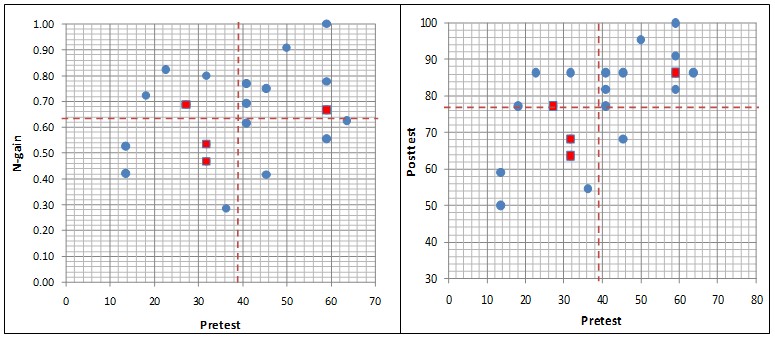 Figure 1. Scatter plots of N-gain versus pretest (left) and posttest versus pretest (right). The mean of pretest (dashed vertical line), posttest (horizontal line in figure right), and N-gain (horizontal line in figure left) was 39.2 (SD =15.3), 77.5 (SD = 13.0), and 0.64 (SD = 0.17) respectively. The bullets represent single data, while the squares represent doublet data.The low result of student‟s mechanics competence before instruction was not expected as they had previous taken one semester courses in Mechanics and Introductory Physics. This phenomenon was similar   to   our   previous   study   (Sutopo, Liliasari, Waldrip, & Rusdiana, 2011) involving 35 students who had taken Introductory  Physics  plus  24  students  who had taken both Introductory Physics and Mechanics. Average score was 33% (SD =17%)  with  maximum score  of  68%.  Thosefindings indicate that students‟ deficient understanding of Newtonian mechanics persists beyond the school physics and could not be adequately addressed throughout the two university courses.To understand the effectiveness of this approach,   it   is   useful   to   elaborate   thequalitative   findings   drawn   from  students‟open explanation on pre- and post-test as wellas from phenomena encountered throughout the lessons. Based on the students‟ responses on pretest, there were evidences that most students hold some misconceptions about acceleration, including: (1) acceleration is always in the same direction as the motion or velocity; (2) the magnitude of acceleration is proportional to the magnitude of velocity; (3) acceleration is in the direction to which the object tends to move; (4) in any frictionless track, the object‟s acceleration is zero; and (5) if  there  is  no  friction  and  other  external applied force, the acceleration of an object moving under influence of gravity is equal to the gravitational acceleration g, even though there exists such „passive force‟ as normal force or tension in a rope. Students also misunderstood the relationship between acceleration and force as stated in Newton‟s second   law   of   motion,   F   =   ma.   Theyconsidered this equation as causality rather than covariance relationship.Based  on  the  phenomena  encountered throughout the first few lessons, there wereevidences that the students hold some prior deficient understandings. They: (1) tended to define velocity as „distance divided by time‟,instead of „displacement divided by time elapsed‟  or  „the  rate  of  change  in  positionwith time‟; (2) could not apply the operationaldefinition of velocity                                   as well  as  acceleration                                     toanalyze motion diagram; (3) could not definethe change of position (x) even though they had been able to make vector operations such as (A + B) and (AB) where A and B are vectors unconnected to any physical quantity; and, (4) believed that acceleration was always in  the  same  direction  as  the  velocity,  the minus  sign  on  acceleration  meant deceleration, and acceleration should be inferred  from  resultant  force;  but  not  inreverse. It can be believed that those deficient5.  S3:   “Yah,   It   means   that   the   velocity   isdecreasing ...”6.  S1: “Wait! Why we always start from t zero? ... how if we calculate the velocity at every interval of 2 seconds, from t = 0 to 2 s, then from t =2s to 4 s, etc?”7.  S2: “Could  be,  let’s  try.  ...  For  the  first interval, v = 36/2 = 18 m/s. For second interval, v = (6336)/2 = 13.5 m/s, ... for the third ... v = 8.5 m/s ... Yah, it’s decreasing too”.8.  S1: “Yah, but the result is different from the previous. Look, v3  is very different! Our previous result was 13.3 but now is 8.5....”9.  S3: “So how?” [Discussion faced deadlock]10. L: “What  are  you  talking  about?  You  arereally talking about speed rather than velocity. Moreover, you are talking about average speed, instead of instantaneous speed. Your task is to describe how velocity changes with time. It means, you need to talk about instantaneous velocity. For example, what’s the velocity at t =2s, at t = 3 s, and so on.”11. S1:  “I have an idea. We’ve had equation of2understandings have caused the low studentposition x (t) = 1.2t+ 20.4t. To getscores on the pretest.The students worked in small groups where  they  developed  solutions  as  a  group and developed a common response as to why their solution was adequate. During this process, students made and justified a claim as to the solution, through student-student and a group-teacher dialogue. The following transcript shows an example of a dialogue in a group when the group attempted to describe how velocity changes with time. This dialog happened upon the group had described how position changes with time. The students discussed the problem (line 1-9) and faced a deadlock (line 9). The lecturer‟s prompt (line10) inspired the students to propose a new idea (line 11). Afterward, the lecturer requiredstudents  to  construct  another  representation(line 14).1.  S1: “Now we should describe how the position changes with time”.2.  S2: “From diagram we can know the distance traveled for some interval of time. For example at t = 2s, the distance is 36 m then v = 18 m/s. At t = 4 s ...”3.  S1: “is 63 m then v = 15.75 m/s.”4.  S2: “At t = 6 s, the distance is 80 m then v =13.33 m/s ....”velocity,  we  need  to  simply  take  itsderivative v = dx/dt ... the result is v(t) =2.4 t + 20.4.”12. S2:  “Yah,  this  equation  describes  how  thevelocity changes with time.”13. S3: “We can also use this equation to define the velocity at any instant of time. For example, at t = 0, v = 20.4 m/s; at t = 2, v= 4.8 + 20.4 = 16.4 m/s, etc.”14. L: “Good    job!    So,    you’ve    gotten    amathematical representation of the velocity. Now, please describe it using a diagram, that is, draw the velocity vector at any instant of time”Throughout the lessons, there were evidences  that  most  students  had  improved and  developed  better  understanding  in  the areas outlined above. It can be argued that the representational approach implemented in this study could remediate students‟ miscon- ceptions, or common sense, about Newtonian mechanics concepts, even though the lessons were not designed initially to assess and remediate those misconceptions.Based on the students‟ responses to thequestionnaire, there were evidences that students   have   taken   considerable   benefits from their learning. All groups asserted that their understanding of the concepts being discussed      improved.      By      conceptualunderstanding it included strengthening or deepening the existing understanding, remediating  misconceptions,  constructing new concept, and identifying key concepts involved in the physics problems. It also (1) improved  their  problem  solving  skill, including  the  confidence  to  use  their  own ideas in solving problems, instead of relying on the textbook; (2) improved their skill and confidence in communication, discussion, and collaboration; (3) improved ability to verify the validity of an opinion by checking its consistency with other representations; (4) ability to describe physics phenomena scientifically and evidently; and (5) improved skill in using computer software to make graphs, calculations, and data analysis.“By trying to describe our idea using a variety of representations, we can deeply understand the concepts being discussed ... able to describe physics phenomena scientifically (using the relevant physics ideas appropriately) and convincingly (using a variety of coherent representations). .... Now we are dare to not rely on the textbooks in solving physics problem, instead we need to deepen our understanding of the essential concepts and use them consistently.... Learning physics becomes enjoyment as we can find out the key concepts involved in a problem and successfully solve the problem; we engage in the finding of the key concepts throughout the lessons. .... We improve our skill of using computer software such as Microsoft Excel  to  make  graphs, calculations, and  data analysis. We improve our skill of discussion and collaboration in a group.”The effectiveness of this approach confirms some previous research about representations. Some researchers argue that to learn science effectively, students need to understand the different representations of science concepts and processes, be able to translate  a  representation  into  one  another, and understand their coordinated use in representing scientific knowledge (Hubber, Tytler, & Haslam, 2010; Prain, Tytler, & Peterson,  2009).  Similarly,  Carolan,  Prain, and Waldrip (2008) found that the teaching science in which the teacher focuses on students‟ thinking and reasoning enables students to grasp deep understanding of science concepts. This present research also confirms the „construct deeper understanding‟ function  of  multiple  representations  in learning science (Ainsworth, 2008). However,in this present research, students did not just respond to the representations provided by lecturer or available in textbooks. Instead, students constructed their own representations and used them to make meaningful understanding of the concept being represented. According to Ainsworth, Prain, and Tytler (2011), engaging students in constructing their own representation will deepen students‟ conceptual understanding. The finding of this research also confirms the claim of  Rosengrant,  Heuvelen,  and  Etkina (2009) that students who frequently use representations  will  be  successful  on  the MBT.b. The   Improvement   of   The   Students’Reasoning AbilityThe students‟ reasoning scores on pretest and posttest as well as their N-gains are summarized in Table 3. A paired samples t- test yielded t = 14.96, p = 0.00 (two-tailed) for the technical aspect and t = 14.49, p =0.00 (two-tailed) for the conceptual validity aspect; suggesting that the means differencebetween  pair  of  data  sets  are  statisticallysignificant. The d-effect size on technical and conceptual validity aspect was 2.58 and 2.51, respectively. These effect sizes are in the category of much larger than typical. The Hake‟s average N-gain was 0.62 (upper- medium category) for both technical and conceptual validity aspect. It can be argued that  the  representational  approach implemented in this research has high effectiveness to improve students‟ reasoning ability.The change of the reasoning quality level performed  by  students  was  also  analyzed.Students‟ reasons were coded according to thelevel of reasoning quality using rubrics presented in Table 1 and 2. The resulting dataare summarized in Table 4 and 5. The Chi-square test resulted in 2 = 74.98 (p = 0.00) and 2 = 77.12 (p = 0.00) for the technical and conceptual validity aspects, respectively. This  test  suggested  that  the  posttest distribution  was  significantly different  from the pretest distribution for both technical and conceptual validity aspects. For the technical aspect (Table 4), the proportion of the highest level (Lev-4) changed from about 19% in pretest to about 61% in posttest, whereas thelowest two levels decreased from about 44% to about 12%. For the conceptual validity aspect (Table 5), the proportion of the highest level  (Lev-3)  changed  from  about  17%  inpretest to about 63% in posttest, whereas the lowest two levels decreased from about 65% to about 21%.Table 3. Descriptive statistics of students’ reasoning scoresTechnical AspectConceptual Validity AspectStatistics                                          (Scale 04)                                              (Scale 03)    	       Pre              Post            N-gain              Pre              Post            N-gain 	Table 4. Posttest-pretest crosstabulation of reasoning levels for the technical aspectPOSTTEST                                          Total PretestTotal Posttest*) Relative to the total of reasoning units (528)Table 5. Posttest-pretest crosstabulation of reasoning levels for the conceptual validity aspectPOSTTEST                                                     Total PretestTotalPosttest       Lev-3                0                4                5               80                     89           16.9 	     Count            27              82              89             330                   528           100 	%*)             5.1            15.5           16.9           62.5                  100*) Relative to the total of reasoning units (528)The improvement of students‟ ability to reason was as expected according to anecdotal comments from the lecturer and students‟ reflection to their learning. In this respect, the lecturer argued that,“The approach encouraged students to think critically  and  reason  logically  throughout  thelessons. Through constructing representations tosolve problems of discussion, students learned to check  the  consistence  of  their  representations with the available data and the relevant theories,concepts, and principles underlying the problems, as  well  as  to  check  the  coherence  of  their tentative representation with the previous representation(s) they had already constructed. Through group and whole class discussions, students  attempted  to  make  the  best argumentation for defending their idea”.and students claimed that,“By trying to describe our idea using a variety of representations, we were able to describe physics phenomena   scientifically   (using   the   relevantphysics  ideas  appropriately)  and  convincingly(using a variety of coherent representations)”.It  can  be  argued  that  the approach  has provided students with ample opportunities to develop their ability to construct claims that were backed up by appropriate theory and comprehensive data analysis. As the result, students could develop both reasoning and representational  skills  concurrently  as  they tried to explain and justify their represented understanding or idea.c.  The   Improvement   of   The   Students’Generic Science SkillsStudent‟s GSS scores on pretest and posttest are summarized in Table 6. It appears that   some   data   sets   (i.e.   sense   of   scale, symbolic language, and causality) are approximately normal, whereas the other two data sets are not normal as they are quite skewed. Therefore, to examine the statistical significance of the difference between posttestand pretest, a paired-samples t-test has been employed to the former group and non- parametric   Wilcoxon   Signed   Ranks   Test (Leech et al., 2005) for the later group. Those tests show that the differences between pair of data  sets  are  statistically  significant  at  p  =0.000. It means that the representational approach  implemented  in  this  study  couldimprove the students‟ generic science skills.To examine the strength of the improvement, the corresponding d-effect size (Ellis, 2010; Morgan et al., 2004) and average N-gain (Hake, 1998) have been calculated for each component. The results are summarized in Table 7. From this table, it appears that the effect size is in “much larger than typical” category for all GSS. The average N-gain is in “high” category for the three skills (self- consistence,  causality,  and logical  inference) and in “medium” category for the other two skills.Table  6.  Descriptive  statistics  of  students‟ pretest,  posttest,  and  N-gain  scores  for  each  GSS                    component 	StatisticsGSSComponentMin      MaxQuartileMean       SDSkewness                 N-Gain           0.00       1.00       0.27         0.59          0.94         0.56        0.35           -0.28 	To examine the strength of the improvement, the corresponding d-effect size (Ellis, 2010; Morgan et al., 2004) and average N-gain (Hake, 1998) have been calculated for each component. The results are summarized in Table 7. From this table, it appears that theeffect size is in “much larger than typical” category for all GSS. The average N-gain is in “high” category for the three skills (self- consistence,  causality,  and logical  inference) and in “medium” category for the other two skills.Table 7. Effect size and average N-gain for each GSS componentGSS Component a)                            d-Effect Size                              Average N-Gain 	 Value      Category b)                            Value          Categorya): Ordered by N-gain  b): Very large means “much larger than typical”It  is  useful  to  examine  whether  gain scores  among  GSS  components  are statistically different. For this purpose, a Friedman test had been implemented as some data  sets  are  not  normally  distributed.  The result  is                                         15.42,  p  =0.004. This means that, in overall, those N-gains are significantly different at    = 0.01. To determine which differences between mean ranks are significant, and thus the likely source of the significant Friedman test, the follow up analysis using Wilcoxon test has been employed. The results show that only three of the   ten   possible   pairs   are   significantly different. These are the pairs of SC-SS, SC- SL, and CA-SL. Moreover, N-gain of LI is not significantly different from that of any other components. Based on this statistical analysis, it is clear that N-gain of self-consistence and causality components are significantly higher than that of sense of scale and symbolic language components. This claim is in high agreement with the value of N-gains shown in Table 6; the average N-gain of SC and CA are in high category, whereas of SS and SL are in medium category.Efforts to promote generic science skills(GSS) through science courses have been critical  issue  in  Indonesia  during  the  lastdecade, after Brotosiswoyo (2000) argued theimportance for university students to grasp these skills through university physics courses. It  is  now  broadly  accepted  that  these  skills need to be developed through science classrooms   in   all   levels   of   schooling   inIndonesia   as   they   are   needed   for   better learning science, transferable to many other situations, and as a base for developing higher order thinking (Liliasari, 2010). However, Liliasari et al. (2011) argued that it is difficult to develop GSS on students of prospective science teachers. This claim confirmed the findings of previous researches, especially on the area of physics education research, such as Abdurrahman (2010), Saprudin (2010), and Sutarno (2010). Therefore, it is useful to compare the findings of the present research to those of previous researches.As previously described, the repre- sentational approach implemented in this study significantly   improved   the   students‟   GSS. More  specifically,  the improvement  on  self- consistent and causality thinking skills was so high that the corresponding N-gains were in the category of high gain (0.79 for self- consistence and 0.68 for causality). The corresponding  results  of  the  previous researches are as follows. (1) Abdurrahman (2010), by implementing multiple- representation in teaching quantum physic, improved  students  causality  and  self- consistent thinking skills with N-gain of about0.56 and 0.53 (in average) respectively. (2) Saprudin   (2010)   and   Sutarno   (2010),   byimplementing        multimedia        interactive,improved causality component with N-gain of0.37 and 0.58 respectively. They did not assess the improvement of self-consistent thinking skill. In addition, the N-gains of other GSS components  intervened  by  those  researcheswere in the category of medium. This comparison  indicates  that  the  teaching approach implemented in this research can be considered to be more effective than that implemented in the previous researches, especially in improving self-consistent and causality thinking skills. However, it is useful to review briefly the difference between teaching approach implemented in this present research and that implemented in the previous researches.Basically, those previous researchers implemented   a   teaching   approach   that   issimilar  to  that  implemented  in  this  presentresearch, but with different strategy. Those researchers used multiple representations as a tool for teaching in which students learn (or making meaning) from representations provided  by  lecturer.  In  another  word,  they used expert-generated representation strategy. Such teaching strategy is basically based on Mayer‟s  theory  of  multimedia  learning (Mayer, 2005, Mayer & Moreno, 2010) and Ainsworth‟s (2008) assertion about the values of multiple representations in learning science. On the other hand, the teaching approach implemented   in   this   present   study   was basically student-generated representation strategy.  Students  struggle  to  construct meaning of science idea, express their idea using their own representation, and negotiate their understanding within and among other students as well as with the lecturer. In another word, students make meaning of science idea with representation. This comparison suggests that strategy of making meaning with representations is likely more effective than strategy of making meaning from representations to improve students‟ GSS.The high improvement on self-consistent thinking, causality thinking, and logical inference is as expected as lecturer intensively facilitated the students to develop those skills throughout the lessons. On the problems of kinematics, for instance, the lecturer always asked the students to develop data, construct graph based on their data, draw the most appropriate   mathematical   model   for   their graph, and draw conclusion about the nature of the motion. When the students had drawn a conclusion   about   the   acceleration   of   the motion, the lecture always prompted the students by posing questions such as:  “Is there any  net  force  acting  on  the  ball?  If  your answer   is   not,   how   do   you   draw   theconclusion? Otherwise, if your answer is yes, explain your claim and describe the force that you notice using a range of media including words, diagram, etc.” To address those requirements, students not only need to think self-consistently, but also to employ causality thinking  and  logical  inference  as  well.  It means that students had ample opportunities to cultivate the thinking skills over an extended time and in various contexts. According to Heuvelen (2001), the teaching method that provides students such multiple exposures will lead the students to acquire better learning outcomes.The result of the present research is also in line with the work of Moore and Rubbo (2012). They found that to develop reasoning ability  such  as  hypothetico-deductive reasoning, students need opportunities to construct   good   “if   ...   and   ...   then   ....” statements as much times as possible. The teaching approach that merely focuses on content acquisition does not improve students reasoning. As stated in advance, the teaching approach  implemented  in  this  present  study also provided the students with ample opportunities to develop their reasoning skills including self-consistence, logical inference, and causality thinking.It  is  useful  to  explain  why  N-gain  of using symbolic language is the lowest one (see Table 6). In fact, this approach has paid much attention on the development of this students‟ skill. Activities to construct pictorial repre- sentation, such as vector representation of velocity and acceleration as well as free force diagram, closely relate to this goal. Such activities almost happened throughout the lessons. However, the N-gain of this skill was the lowest one. This situation can be explained as follows. Some items assessing this skill deal with physics concepts that were not mentioned throughout the lessons, such as the change in momentum   due   to   the   collision   and   the impulse  exerted  by  one  object  to  another during collision. Some students failed to respond the items correctly. It implies that the nature of generic science skill is content- dependent. It is consistent with the assertion of Brotosiswoyo   (2000)   and   Liliasari   et   al. (2011).4. CONCLUSIONBased on the results and discussion presented in the previous section, this research reaches the following conclusions. The instructional approach implemented in this research, in which the students collaboratively solve  open-ended,  multifaceted  problems using  coherent  multiple  representations through activities that include arguing, writing, drawing, modeling, and graphing; while the lecturer functions as an expert guide for the students can improve students‟ conceptual understanding of mechanics, reasoning ability, and generic science skills, simultaneusly.1. Students‟  conceptual  understanding  of mechanics was improved with very high effect size (2.5) and upper-medium N-gain (0.63); their competence on mechanics mostly (50%) jumped from “under- competent” level to “mastery” level.2.  Students‟  reasoning  ability  was  improved with upper-medium N-gain (0.62) and very high effect size on both technical (2.58) and conceptual validity (2.51) aspect. Their reasoning quality mostly shifted from lower levels to the highest level.3.  Students‟ generic science skills that include(1) self-consistent thinking, (2) causality thinking, (3) logical inference, (4) sense ofscale, and (5) using symbolic language wereimproved with very high effect size for all skills (1.27 to 2.88) and with N-gain that is in high category for the first three skills (0.79, 0.68, 0.65), upper-medium category (0.56) for the fourth, and lower-medium category (0.45) category for the last.ACKNOWLEDGMENTAuthor thanks very much to Prof. Bruce Waldrip, Ph.D (Monash University, Australia) and Prof. Dr. Liliasari (Universitas Pendidikan Indonesia)   for   their   supporting   on   this research.REFERENCESAbdurrahman. 2010. The role of quantum physics multiple representations to enhance concept mastery, generic science skills, and critical thinking disposition for Pre-service physics  teacher  students.  Ph.  D dissertation, Indonesia University of Education: unpublished.Ainsworth, S. 2008. The educational value of multiple representations when learning complex   scientific   concepts.   In   J.   K. Gilbert, M. Reiner, & M. Nakhleh (Eds.), Visualization: Theory and practice in science  education  (pp.191-208).  New York: Springer.Ainsworth, S., Prain, V., & Tytler, R. 2011.Drawing to learn in science. Science, 333:1096-1097.Brotosiswoyo, B.S. 2000. Hakikat pembelajaran  fisika  di  perguruan  tinggi.Jakarta: Proyek Pengembangan UniversitasTerbuka,   Direktorat   Jendral   PerguruanTinggi, Depdiknas RI.Brown, N.J.S. et al. (2010). “A framework for analyzing       scientific       reasoning       inassessments”. Educational Assessment. 15(3), 142174.Carolan, J., Prain,V., and Waldrip, B. (2008). “Using representation for teaching and learning in Science”. Teaching Science. 54, (1), 1823.Clement, J. (1982). “Students‟ preconceptionsin    introductory    mechanics”.    AmericanJournal of Physics. 50, (1), 6670.Creswell,  J.W.   and   Clark,   V.L.P.   (2007).Designing and conducting mixed methods research. Thousand Oaks, California: Sage Publications.Dolan, E. and Grady, J. (2010). “Recognizingstudents‟ scientiﬁc  reasoning:  A  tool  for categorizing    complexity    of    reasoningduring  teaching  by  inquiry”.  Journal  ofScience Teacher Education. 21, 31–55Ellis, P.D. 2010. The essential guide to effect sizes: Statistical power, meta-analysis, andthe interpretation of research results. NewYork: Cambridge University Press.Etkina, E. (2010). “Pedagogical content knowledge and preparation of high school physics teachers”. Physical Review Special Topic-   Physics   Education   Research.   6,020110.Everitt, B.S. & Skrondal, A. 2010. The Cambridge dictionary of statistics 4th edition. New York: Cambridge University Press.Eylon, B. and Bagno, E. (2006). “Research- design model for professional development of teachers: designing lessons with physics education research”. Physical Review Special  Topic-  Physics  Education Research. 2, 020106.Furtak, E. M., Hardy, I., Beinbrech, C., Shavelson, R. J. & Shemwell, J. T. (2010).   A framework for analyzing evidence-based reasoning in science classroom discourse. Educational Assessment. 15, (3), 175196.Hake, R.R. 1998. Interactive-engagement versus traditional methods: A six-thousand-student survey of mechanics test data forintroductory   physics   courses.   AmericanJournal of Physics, 66 (1): 64-74.Halloun, I.A. & Hestenes, D. 1985. CommonSense  Concepts  about  Motion.  AmericanJournal of Physics, 53 (11): 1056-1065. Hardy, I., Kloetzer, B., Moeller, K., & Sodian,B.   2010.   The   analysis   of   classroomdiscourse:    Elementary    school    science curricula     advancing     reasoning     withevidence. Educational Assessment, 15 (3):197-221.Hestenes, D. & Wells, M. 1992. A MechanicsBaseline  Test.  The  Physics  Teacher,  30:159-166.Heuvelen, A.V. 2001. Millikan lecture 1999: The workplace, student minds, and physicslearning   system.   American   Journal   ofPhysics, 69 (11): 1139-1138.Hubber,  P.,  Tytler,  R.,  & Haslam,  F.  2010.Teaching and learning about force with a representational    focus:    Pedagogy    andteacher    change.    Research    in    ScienceEducation, 40: 5–28.Kohl,  P.B.,  Rosengrant,  D.,  &  Finkelstein, N.D. 2007. Strongly and weakly directedapproaches       to       teaching       multiple representation use in physics. Phys. Rev. STPhys. Educ. Res., 3, 010108.Leech, N.L., Barrett, K.C., & Morgan, G.A.2005. SPSS for intermediate statistics: Use and  interpretation  (second  edition).  NewJersey: Lawrence Erlbaum Associates Inc.Liliasari, Setiawan, A. and Widodo, A. 2011.The development of generic science skills of   prospective   science   teachers   usinginteractive multimedia. Paper presented at fifth   international   seminar   of   scienceeducation,      Indonesia     University     ofEducation, Bandung, Indonesia, November12.Liliasari.  2010.  Redesigning  Indonesian science   curriculum   based   on   generic science skills. Paper, presented on the 4-th international seminar of science education, Indonesia University of Education, Bandung, Indonesia, 30 October.Malone, K.L. 2008. Correlations among knowledge structures, force concept inventory, and problem-solving behaviors. Phys. Rev. ST Phys. Educ. Res., 4, 020107.Mayer, R. E. & Moreno, R. 2010. Nine ways to reduce cognitive load in multimedia learning. Educational Psychologist, 38 (1):43-52.Mayer, R.E. 2005. Cognitive theory of multimedia learning, in Mayer, R.E. (ed.):The  Cambridge  Handbook  of  MultimediaLearning,  3148.  New  York:  CambridgeUniversity Press.Moore, J.C., &   Rubbo, L.J. 2012. Scientiﬁcreasoning abilities of nonscience majors in physics-based courses. Physical Review Special  Topic-  Physics  Education Research. 8, 010106.Morgan, G.A., Leech, N.L., Gloeckner, G.W.,&  Barrett,  K.C.  2004.  SPSS  for introductory statistics: Use and interpretation 2nd edition. New Jersey, Lawrence Erlbaum Associates Inc.Mullis,   I.V.S.   et   al.   2009.   TIMSS   2011Assessment  Frameworks.  TIMSS  and PIRLS International Study Center, Lynch School of Education, Boston College.National Research Council. (1996). National science  education  standards.  WashingtonD.C.: National Academy of Sciences. National     Research     Council.     2012.     Aframework for K-12 science education: Practices, crosscutting concepts, and core ideas.      Washington      D.C.:      NationalAcademy of Sciences.NSTA.  (2011).  NSTA Standards for  ScienceTeacher          Preparation.         Available: www.nsta.org/preservice, [2 January 2012]. Ogilvie,  C.A.  2009.  Changes  in  students‟ problem-solving strategies in a course that includes        context-rich,        multifaceted problem. Phys. Rev. ST Phys. Educ. Res., 5,020102.Prain,  V.,  Tytler,  R.,  &  Peterson,  S.  2009.Multiple representation in learning about evaporation. International Journal of Science Education, 31 (6): 787- 808.Ramlawati, Liliasari, and Wulan, A.R. 2011.Improving  generic  science  skills  of chemistry   prospective   teachers   throughimplementation    of    electronic    portfolioassessment. Paper presented at the fifth international seminar of science education, Indonesia University of Education, Bandung, Indonesia, November 12.Rosengrant, D., Heuvelen, A.V., & Etkina, E.2009. Do student use and understand free- body diagrams? Phys. Rev. ST Phys. Educ.Res., 5, 010108.Saprudin. 2010. Penggunaan MMI dalam pembelajaran rangkaian arus bolak-balik untuk meningkatkan keterampilan generik sains dan berpikir kritis mahasiswa, Tesis, Indonesia University of Education: unpublished.Sayre, E.C. et al. (2012). Learning, retention,and   forgetting   of   Newton‟s  third   lawthroughout university physics. Physical Review Special Topic - Physics Education Research. 8, 010116Shaffer, P.S. and McDermott, L.C. (2005). “Aresearch –based approach to improving students understanding of vector nature of kinematical  concepts”.  American  Journal of Physics. 73, (10), 921931.Singh,    C.    and    Schunn,    C.D.    (2009).“Connecting three pivotal concepts in K-12 science   state   standards   and   maps   ofconceptual  growth  to  research  in  physicseducation”.  Journal  of  Physics  TeacherEducation Online, 5, (2), 1642.Sudarmin. 2011. Model pembelajaran kimia organik  terintegrasi   dengan   kemampuangenerik sains. Jurnal Ilmu Pendidikan, 17(6): 494-503Sutarno. 2010. Pembelajaran medan magnet menggunakan         on-line         interactivemultimedia untuk meningkatkan keterampilan  generic  sains  dan  berpikirkritis      mahasiswa,      Tesis,      IndonesiaUniversity of Education: unpublished.Sutopo,   Liliasari,   &   Waldrip,   B.   2012.Implementation       of       representationalapproach to improve students’ reasoning ability and conceptual understanding on mechanics. Paper presented at National Seminar  of  Science  Education,  PPS Unessa, Indonesia, January 14.Waldrip,  B.,  Prain,  V.,  & Carolan, J.  2010.Using multi-modal representations to improve   learning   in   junior   secondaryscience.  Research  in  Science  Education,40: 65–80.Wijaya,   A.F.C.   &   Ramalis,   T.R.   2012.Collaborative     ranking     tasks     (CTR)berbantuan e-learning untuk meningkatkan keterampilan   generik   sains   mahasiswa calon guru fisika. Jurnal Pendidikan Fisika Indonesia, 8 (2): 144-151.Minimum1.22.30.260.71.50.24Maximum3.04.00.982.13.01.00Mean (SD)1.99(0.44)3.23(0.51)0.63(0.21)1.32(0.41)2.37(0.43)0.64(0.20)Skewness0.110.290.150.100.430.01Lev-0Lev-1Lev-2Lev-3Count%*)Lev-01423125610519.9Lev-112473914224045.5Lev-21833529417.8Pretest08020406039.223.2-0.28Posttest4010040708068.322.80.03N-Gain0.001.000.060.450.730.450.370.28Pretest075005017.725.00.94Posttest251007587.510082.321.5-1.08N-Gain0.001.000.750.881.000.790.27-1.46Pretest07525507547.925.4-0.36Posttest251007510010082.322.7-1.03N-Gain0.001.000.331.001.000.650.42-0.55Pretest208040608058.318.6-0.54Posttest60100809010086.715.2-0.67N-Gain0.001.000.500.841.000.680.38-0.81Self-Consistence (SC)2.88Very large0.79HighCausality (CA)1.68Very large0.68HighLogical Inference (LI)1.43Very large0.65HighSense of Scale (SS)1.67Very large0.56Upper-mediumSymbolic Language (SL)1.27Very large0.45Lower-medium